АДМИНИСТРАЦИЯ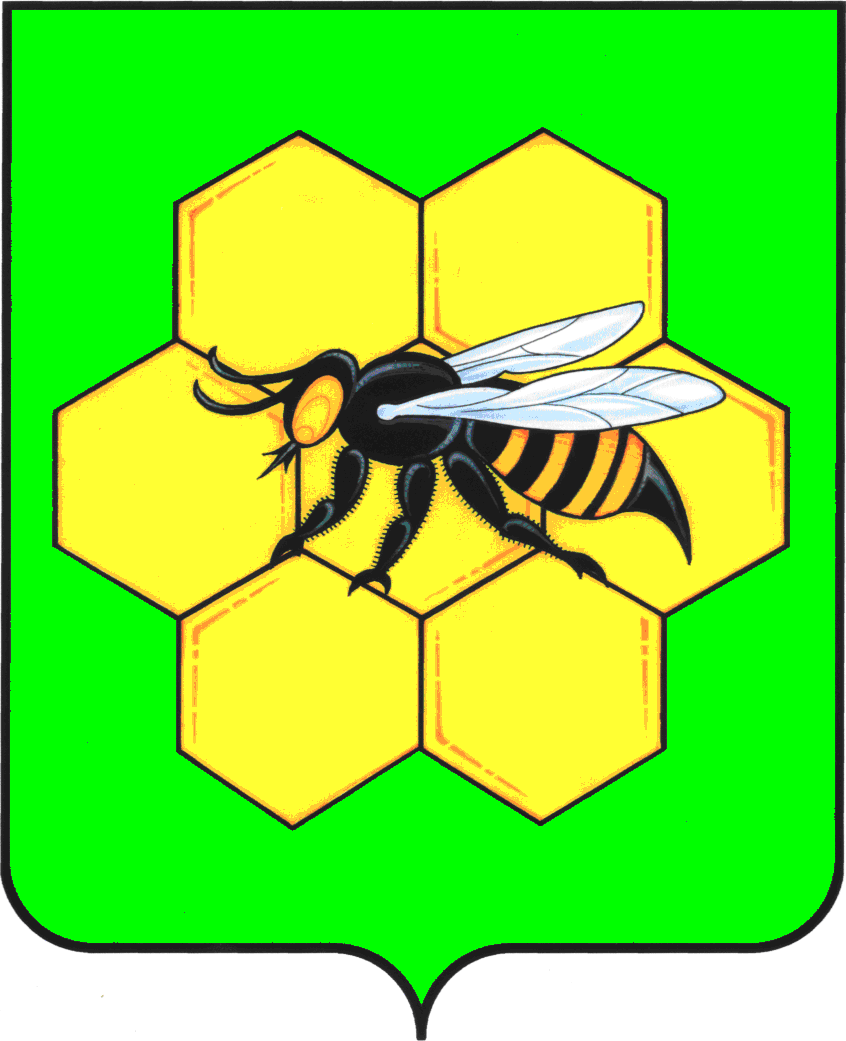 МУНИЦИПАЛЬНОГО РАЙОНАПЕСТРАВСКИЙСАМАРСКОЙ ОБЛАСТИПОСТАНОВЛЕНИЕ____17.08.15_________________№___559________О внесении изменений в постановление администрации муниципального района Пестравский Самарской области от 25.06.2012г. №648«Об утверждении Административного регламента предоставления муниципальной услуги «Выдача решений о переводе жилого помещения в нежилое или нежилого помещения в жилое»        В соответствии с  постановлением  Правительства Самарской области от 27.03.2015г. №149 «Об утверждении Типового перечня муниципальных услуг, предоставляемых органами  местного самоуправления  муниципальных  образований  Самарской области, и внесении изменений   в отдельные  постановления Правительства Самарской области», в целях приведения муниципального правового акта в соответствие со ст. 14  положения Федерального закона от 27.07.2010г. № 210-ФЗ,  руководствуясь статьями 41, 43 Устава муниципального района Пестравский, администрация муниципального района Пестравский ПОСТАНОВЛЯЕТ:Внести в постановление администрации муниципального района Пестравский Самарской области от 25.06.2012г. № 648 «Об утверждении Административного регламента предоставления муниципального услуги «Выдача решений о переводе жилого помещения в нежилое или нежилого помещения в жилое» следующие изменения: 1.1. в наименовании постановления, в приложении № 1 к постановлению слова «Выдача решений о переводе жилого помещения в нежилое или нежилого помещения в жилое» заменить словами «Принятие документов, а также выдача решений о переводе или об отказа в переводе жилого помещения в нежилое или нежилого помещения в жилое помещение» в соответствующем падеже.       2. Опубликовать настоящее постановление в районной газете «Степь» и разместить на официальном Интернет-сайте муниципального района Пестравский.       3.	 Контроль за выполнение настоящего постановления  возложить  на первого заместителя  Главы  муниципального района Пестравский  Имангулова А.В.Глава муниципального района Пестравский                                                                                          А.П.ЛюбаевЛукасева  Е.А. 8(84674)21474